大仁科技大學數位多媒體設計系實務專題 文件格式規範繳交三份專題報告至系辦公室，三份為平裝本，各附一片光碟片。(請黏貼在最後面)頁數：扣除封面頁、目次頁、摘要頁、及參考文獻頁，最少 50 頁。紙張格式：A4、單面打字。字體大小：標楷體 14號。行距：最小行高。版邊留白：上下及右側各 1英吋(2.54cm)、左側為 1.5英吋(3.17cm)。書背格式：字體為標楷體，大小不拘，以可放入側編為原則（請詳附件二）。專題報告內容加浮水印，下載浮水印圖檔至電腦以便作業。（請參考專題報告加入浮水印 and 轉檔方式電子檔）浮水印圖檔：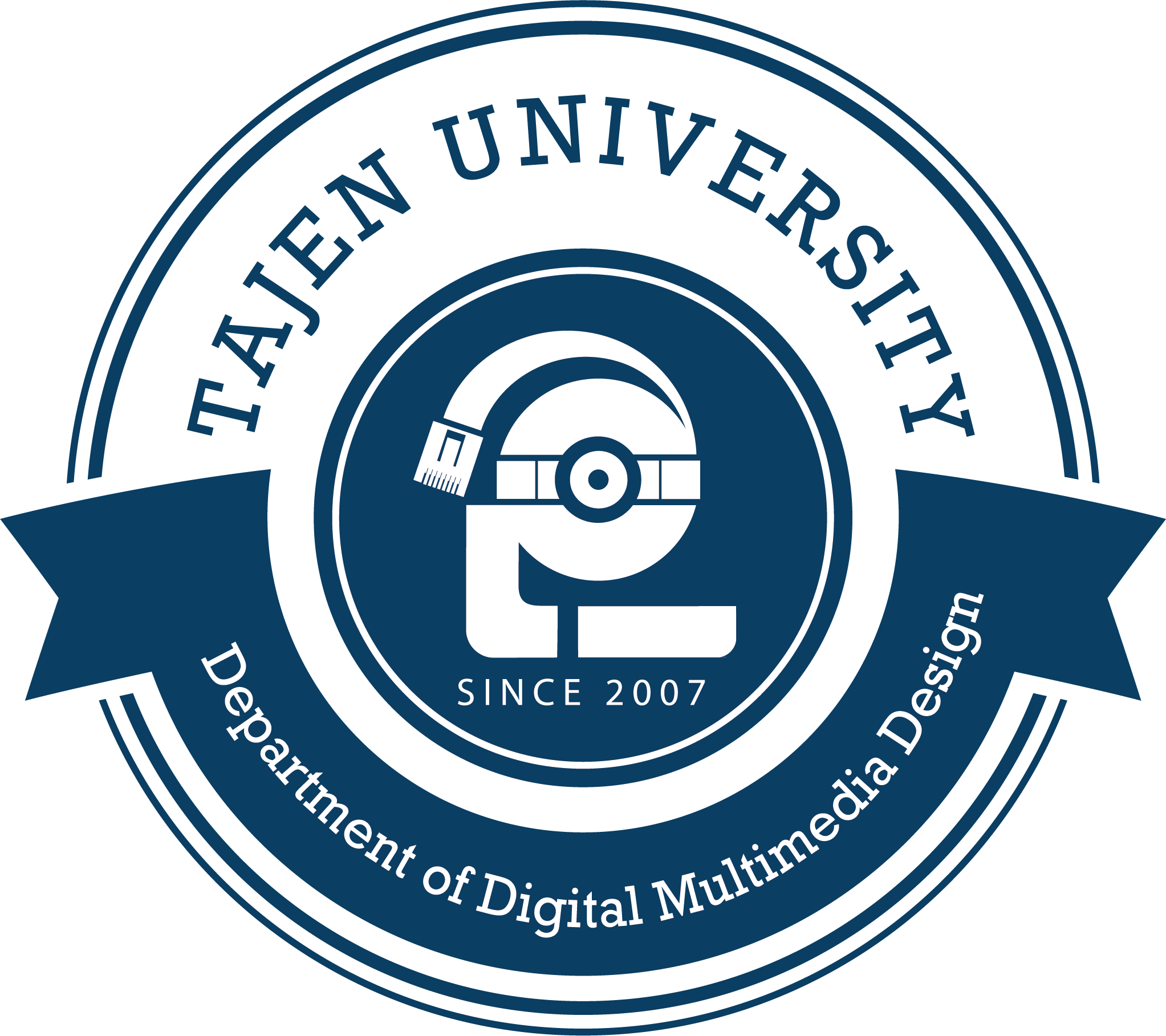 專題報告封面、審定書、內容須合併轉檔成 PDF檔。PowerPoint檔、專題報告（PDF檔）、電腦技術方面檔案以及有關專題相關資料的電子檔需放入光碟中。光碟封面格式：學制班級－專題名稱 (用簽字筆)。封面裝訂：校門口正對面以東大影印店，顏色代號為花樣黃(附圖四)，請各組學生自行膠裝，表面亮皮。(請去跟東大老板說是數媒系印專題封面)專題內容：由指導老師、評審老師審閱通過。請各組將通過評審老師的專題報告，繳交給指導老師由指導老師繳交至系辦公室。備註：各組專題報告紙本檔如未按照系辦繳交期限前繳交給指導老師評分則該組成績為零，後果請各組學生自行負責。專題報告封面（請詳附件一）。專題報告審定書（請詳附件三）。專題報告封面學制寫的方式與審定書方式不同，封面學制只需寫學制。專題報告封面、審定書日期寫的方式(如：中華民國一o七年十二月十五日)封面和審定書日期請一致性。（PS：日期以實際繳交時間為主） 專題報告審定書，簽名處：指導老師、系主任、系上評審老師（公開展示時評審老師為主）至少一份正本簽名、一份影本簽名，也可以兩份簽名都正本。各組專題報告紙本檔若未依照以上畢業專題結案報告繳交格式說明書，系辦一律退件要求更正。【附件一】封面格式範例大 仁 科 技 大 學數位多媒體設計系實務專題報告專題名稱：指導老師：學生：中華民國XXX年XX月XX日【附件二】書背格式範例大仁科技大學數位多媒體設計系畢業專題題目名稱XXXXXXXXXXX
第XXX級【附件三】評審委員審定書範例數位多媒體設計系畢業專題評審委員審定書大仁科技大學數位多媒體設計系專題名稱：XXX組    長：XXX組    員：XXX (不足自行向下添加)經審定通過，特此證明指導老師：__________________________老師系主任：____________________________老師評審老師：__________________________老師          __________________________老師          __________________________老師中華民國XXX年XX月XX日